       Егерме һигеҙенсе сакырылышы                              Второе заседание       Икенҫе                   ултырышы                                    Двадцать восьмого созыва          KАРАР                                                                       РЕШЕНИЕ                                                  «23»   октябрь     2019 й.                     №  22             «23»   октября         2019 г.Об  утверждении  прогнозного плана  (программы) приватизации муниципального имущества сельского поселения Матвеевский сельсовет муниципального района Кушнаренковский район  Республики Башкортостан на 2019 год.                    В целях реализации Федеральных законов от 21 декабря 2011года № 178-ФЗ «О приватизации государственного и муниципального  имущества», от 22 июля 2008 года №159-ФЗ «Об особенностях отчуждения недвижимого имущества, находящегося в государственной собственности субъектов Российской Федерации или в муниципальной собственности и арендуемого субъектами малого и среднего предпринимательства, и о внесении  изменений в отдельные законодательные акты Российской Федерации», закона Республики Башкортостан от 24 ноября 2008 года №57-з «О регулировании отдельных вопросов отчуждения недвижимого имущества, находящегося в государственной или муниципальной собственности и арендуемого субъектами малого и среднего предпринимательства» Совет сельского поселения Матвеевский сельсовет муниципального района Кушнаренковский район Республики Башкортостан   РЕШИЛ:         1. Утвердить прилагаемый прогнозный план (программу) приватизации муниципального имущества сельского поселения Матвеевский сельсовет муниципального района Кушнаренковский район Республики Башкортостан на 2019 год.         2. Установить, что муниципальное имущество сельского поселения Матвеевский сельсовет  муниципального района Кушнаренковский район Республики Башкортостан, может быть приватизировано в 2019 году.         3. Контроль за выполнением настоящего  решения возложить на постоянную комиссию совета по бюджету, налогам и вопросам собственности.Глава сельского поселения                                                              Э.К.Багаутдинов                           Утвержден                                                                                      решением Совета                                                                                      сельского поселения                                                                                      Матвеевский сельсовет                                                                                      муниципального района                                                                                      Кушнаренковский район                                                                                      Республики Башкортостан                                                                                      от 23.10.2019 года № 22Прогнозный план  ( программа)приватизации муниципального имущества  сельского поселенияМатвеевский сельсовет муниципального районаКушнаренковский район Республики Башкортостан на 2019 год                Раздел  1.  Основные  направления в сфере  приватизации  муниципального  имущества сельского поселения Матвеевский  сельсовет муниципального района  Кушнаренковский район Республики Башкортостан на  2019 год.        Прогнозный  план (программа) приватизации муниципального  имущества сельского поселения Матвеевский  сельсовет муниципального района  Кушнаренковский район Республики Башкортостан на  2019 год разработан  в соответствии  с Федеральным законом от 21 декабря 2001 года № 178-ФЗ «О приватизации  государственного и муниципального имущества».       Основными задачами в сфере приватизации муниципального имущества в 2019 году являются:       Приватизация муниципального имущества  сельского поселения Матвеевский  сельсовет муниципального района  Кушнаренковский район Республики Башкортостан, которое не обеспечивает выполнение муниципальных функций и полномочий сельского  поселения Матвеевский  сельсовет муниципального района  Кушнаренковский район Республики Башкортостан;        стимулирование  привлечения инвестиций в реальный сектор экономики сельского поселения Матвеевский  сельсовет муниципального района  Кушнаренковский район Республики Башкортостан;         формирование доходов бюджета  сельского поселения Матвеевский  сельсовет муниципального района  Кушнаренковский район Республики Башкортостан.         Раздел 2. Муниципальное имущество сельского поселения Матвеевский  сельсовет муниципального района  Кушнаренковский район Республики Башкортостан, приватизация которого планируется в 2019 году.                                                               Переченьмуниципального имущества сельского поселения Матвеевский  сельсовет муниципального района  Кушнаренковский район Республики Башкортостан,  приватизация которого планируется  в 2019 годуГлава сельского поселения                                                              Э.К.БагаутдиновБашkортостан  РеспубликаһыКушнаренко районы муниципаль районыныңматвеев ауыл советы ауыл билӘмӘһе cоветы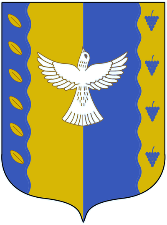 совет сельского поселенияМатвеевский  сельсовет муниципального района Кушнаренковский районреспублики башкортостанСклад, назначение нежилое площадь 667,4 кв.м количество этажей 1Республика Башкортостан, Кушнаренковский район, вблизид. Якупово, ул. Рабочая, 1/1Земельный участок с кадастровым номером 02:36:080806:101 площадью 1970 кв.мРеспублика Башкортостан, Кушнаренковский район, Матвеевский сельсовет, вблизид. Якупово,